申办展览项目审批表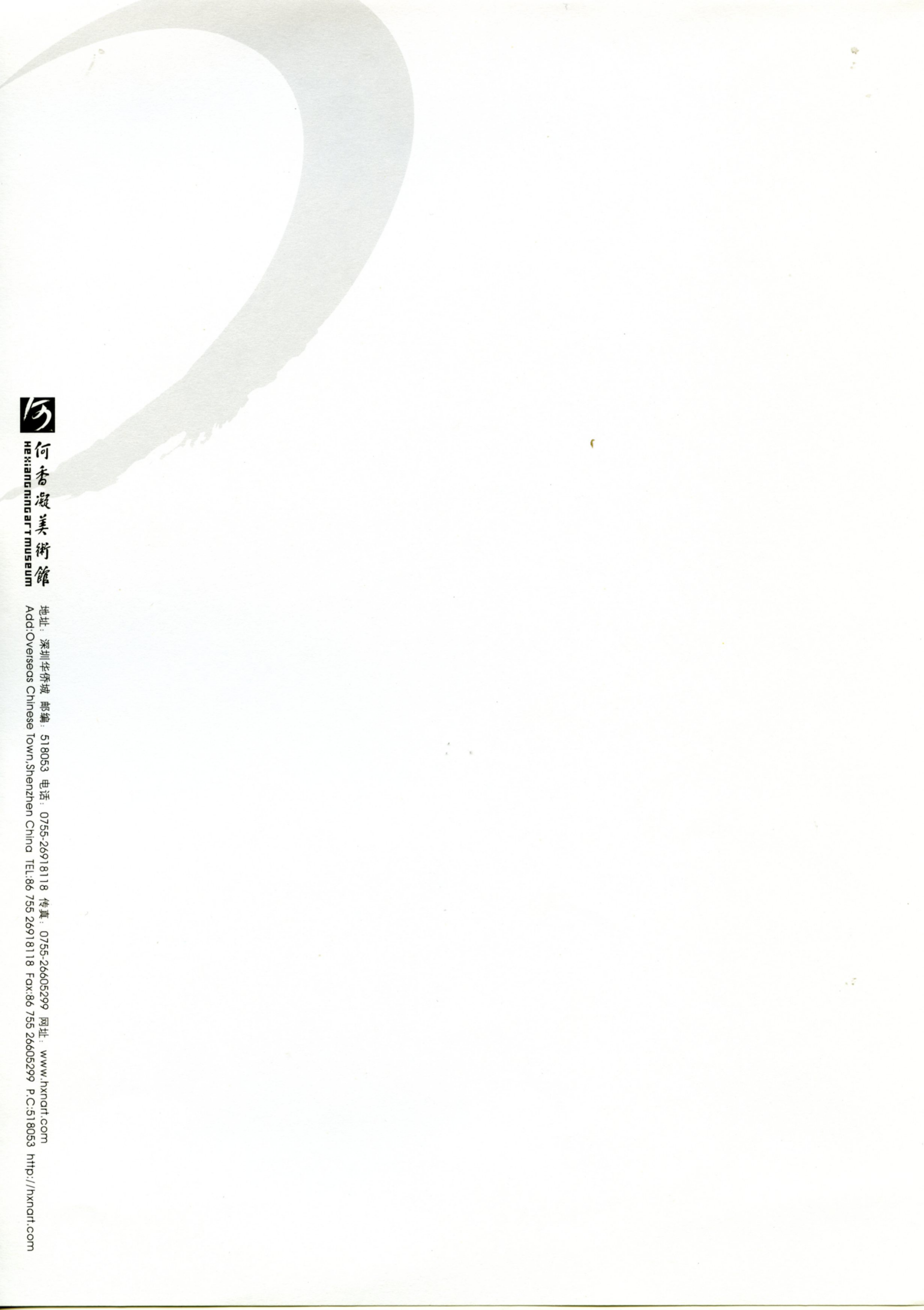 经办人：                                  填表日期：    年    月    日说明：1、如无特殊情况，何香凝美术馆将作为展览唯一主办方。2、如遇重大展事活动，何香凝美术馆保留变更或终止本展览的权利。展览项目基本资料展览项目基本资料展览项目基本资料展览项目基本资料展览项目基本资料展览名称展品类别展品件数展览简介主办单位（如适用）协办单位承办单位展厅数展出天数展出时间申请人（方）资料联系人电话申请人（方）资料手机传真申请人（方）资料电子邮箱邮编申请人（方）资料地址评委意见评委意见展览策划部意见专家委员会备注